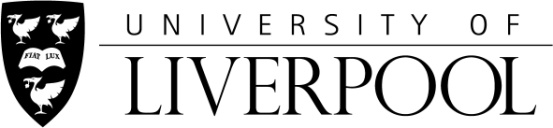 SAFETY ADVISER’S OFFICEOur purposePurposeTo educate and empower everyone to see their health, safety and wellbeing as their main priorityGuiding principlesBe a role model and lead by example – integrity is what you do when no one is watchingTeam before individual – our team is bigger than the sum of its partsAccountable to each other – we should all hold each other accountable as we work towards our objectivesTake responsibility for actions – we are all responsible for the impacts of our actions or inactions on othersCommit to learning – inertia prevents opportunity for improvementsAccept none of us are experts in everything – understand and accept when there is a need to seek adviceProvide a safe space to communicate – creating a working space where there is no fear of recrimination for raising issues and concernsConsistently brilliant - every task we do, however small, should be done wellNever a raised voice – we should all aim to develop emotional intelligence to guide us in our conversations and interactionsCelebrate our journey – the journey towards our goals is just as important as the goals we setS DunkleyOctober 2023